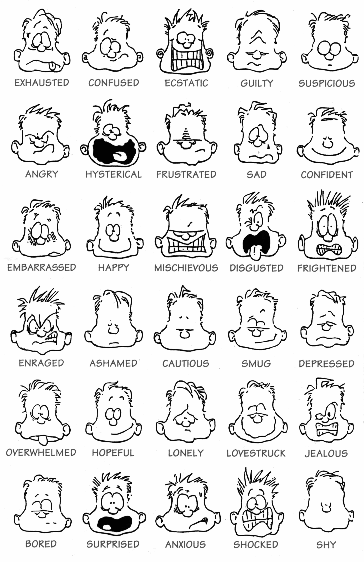 Speaking Lesson PlanHow are you feeling today?How are you feeling today?How are you feeling today?How are you feeling today?How are you feeling today?Instructor LevelAge GroupNo of SsLengthHeeyoon MoonBeginnerAdult650minsMaterials:Feeling vocabulary sheet (6copies)“How do you feel?” worksheet(worksheet 1) (6copies)Feeling discussion topics handout (worksheet2) (6copies) Aims: To express feeling appropriately by doing worksheetTo develop communication skill through discussion with partnerTo learn and remind feeling vocabulary through vocabulary sheetTo learn structure like causation and reason by working on the worksheetTo learn grammar that feeling vocabularies come with verb “feel” and feeling vocabularies are adjectives by working on the worksheet  Language Skills:Speaking : Worksheet with partner, and discussion  Reading : Read the handoutsListening : Teacher’s instruction Writing : Writing on the worksheet(Optional homework) Language Systems:Discourse : Discussion with partnerLexis : Feeling vocabulary list Structure : Students use sentences properly through the worksheet while doing speaking activity Phonology : Students learn how to pronounce the feeling vocabulary. Grammar : Students naturally learn feeling vocabularies are adjective. Assumptions:Students already know teacher’s teaching style  Students already know most of vocabulary on the vocabulary sheet.Students have ability to read and comprehend the discussion topic worksheet.References:Busyteacher.com (Search for “Feeling”)Anticipated ErrorsSs may not know the vocabulary list Have Ss help each other to explain the word. If they still don’t know, give them S friendly definition. If Ss do not understand “pet peeves” or sentences on the worksheetHave Ss help each other and give S friendly definition. Pretask Pretask Pretask Pretask Pretask Pretask Pretask Pretask Pretask Materials: -Materials: -Materials: -Materials: -Materials: -Materials: -Materials: -Materials: -Materials: -TimeSet upSet up Students Students StudentsTeacherTeacher3minWhole ClassWhole ClassStudents will answer their feeling Students will answer their feeling Students will answer their feeling Elicit feeling and guiding questionsElicit feeling and guiding questionsNotes: General guiding questions. Notes: General guiding questions. Notes: General guiding questions. Notes: General guiding questions. Notes: General guiding questions. Notes: General guiding questions. Notes: General guiding questions. Notes: General guiding questions. Notes: General guiding questions. Task Preparation  Task Preparation  Task Preparation  Task Preparation  Task Preparation  Task Preparation  Task Preparation  Task Preparation  Task Preparation  Materials : Vocabulary listMaterials : Vocabulary listMaterials : Vocabulary listMaterials : Vocabulary listMaterials : Vocabulary listMaterials : Vocabulary listMaterials : Vocabulary listMaterials : Vocabulary listMaterials : Vocabulary listTimeSet upSet upStudentsStudentsStudentsStudentsTeacherTeacher3minWhole ClassWhole ClassStudents will give any vocabulary related to feeling. Students will give any vocabulary related to feeling. Students will give any vocabulary related to feeling. Students will give any vocabulary related to feeling. ElicitMake Ss in pairElicitMake Ss in pair6minPairs Pairs Students will look at the handout, get familiar with the words and discuss if needed.Students will look at the handout, get familiar with the words and discuss if needed.Students will look at the handout, get familiar with the words and discuss if needed.Students will look at the handout, get familiar with the words and discuss if needed.Distribute the vocabulary worksheetMonitorDistribute the vocabulary worksheetMonitorNotes:While monitoring, check the pronunciation as well. If some Ss cannot figure out the word, let them use dictionary or give them proper pronunciation with Ss friendly definition. Don’t spend too much time on vocabulary. Notes:While monitoring, check the pronunciation as well. If some Ss cannot figure out the word, let them use dictionary or give them proper pronunciation with Ss friendly definition. Don’t spend too much time on vocabulary. Notes:While monitoring, check the pronunciation as well. If some Ss cannot figure out the word, let them use dictionary or give them proper pronunciation with Ss friendly definition. Don’t spend too much time on vocabulary. Notes:While monitoring, check the pronunciation as well. If some Ss cannot figure out the word, let them use dictionary or give them proper pronunciation with Ss friendly definition. Don’t spend too much time on vocabulary. Notes:While monitoring, check the pronunciation as well. If some Ss cannot figure out the word, let them use dictionary or give them proper pronunciation with Ss friendly definition. Don’t spend too much time on vocabulary. Notes:While monitoring, check the pronunciation as well. If some Ss cannot figure out the word, let them use dictionary or give them proper pronunciation with Ss friendly definition. Don’t spend too much time on vocabulary. Notes:While monitoring, check the pronunciation as well. If some Ss cannot figure out the word, let them use dictionary or give them proper pronunciation with Ss friendly definition. Don’t spend too much time on vocabulary. Notes:While monitoring, check the pronunciation as well. If some Ss cannot figure out the word, let them use dictionary or give them proper pronunciation with Ss friendly definition. Don’t spend too much time on vocabulary. Notes:While monitoring, check the pronunciation as well. If some Ss cannot figure out the word, let them use dictionary or give them proper pronunciation with Ss friendly definition. Don’t spend too much time on vocabulary. Task RealizationTask RealizationTask RealizationTask RealizationTask RealizationTask RealizationTask RealizationTask RealizationTask RealizationTask RealizationMaterials : Worksheet1, 2Materials : Worksheet1, 2Materials : Worksheet1, 2Materials : Worksheet1, 2Materials : Worksheet1, 2Materials : Worksheet1, 2Materials : Worksheet1, 2Materials : Worksheet1, 2Materials : Worksheet1, 2Materials : Worksheet1, 2TimeTimeSet upSet upStudentsStudentsTeacherTeacherTeacherTeacher15min15minPairsPairsStudents will pick at least 5 questions on the worksheet and speak to partners with answers. Students will pick at least 5 questions on the worksheet and speak to partners with answers. Instruct and distribute the worksheet1. Monitor Let Ss change the partnerInstruct and distribute the worksheet1. Monitor Let Ss change the partnerInstruct and distribute the worksheet1. Monitor Let Ss change the partnerInstruct and distribute the worksheet1. Monitor Let Ss change the partner15min15minPairsPairsStudents will pick the topics from the worksheet2 and ask partner and discuss. Students will pick the topics from the worksheet2 and ask partner and discuss. Instruct and distribute the worksheet 2Monitor Instruct and distribute the worksheet 2Monitor Instruct and distribute the worksheet 2Monitor Instruct and distribute the worksheet 2Monitor Notes:Reassign the Ss into new pairs for the variety of class after the first activity. Monitoring students is essential. Practice feeling expression with reason in short sentences in the first activity. For the second activity, communication skill can be expanded due to discussion with feeling topics. Even if some may finish up early, there are many questions to answer on both worksheets.Notes:Reassign the Ss into new pairs for the variety of class after the first activity. Monitoring students is essential. Practice feeling expression with reason in short sentences in the first activity. For the second activity, communication skill can be expanded due to discussion with feeling topics. Even if some may finish up early, there are many questions to answer on both worksheets.Notes:Reassign the Ss into new pairs for the variety of class after the first activity. Monitoring students is essential. Practice feeling expression with reason in short sentences in the first activity. For the second activity, communication skill can be expanded due to discussion with feeling topics. Even if some may finish up early, there are many questions to answer on both worksheets.Notes:Reassign the Ss into new pairs for the variety of class after the first activity. Monitoring students is essential. Practice feeling expression with reason in short sentences in the first activity. For the second activity, communication skill can be expanded due to discussion with feeling topics. Even if some may finish up early, there are many questions to answer on both worksheets.Notes:Reassign the Ss into new pairs for the variety of class after the first activity. Monitoring students is essential. Practice feeling expression with reason in short sentences in the first activity. For the second activity, communication skill can be expanded due to discussion with feeling topics. Even if some may finish up early, there are many questions to answer on both worksheets.Notes:Reassign the Ss into new pairs for the variety of class after the first activity. Monitoring students is essential. Practice feeling expression with reason in short sentences in the first activity. For the second activity, communication skill can be expanded due to discussion with feeling topics. Even if some may finish up early, there are many questions to answer on both worksheets.Notes:Reassign the Ss into new pairs for the variety of class after the first activity. Monitoring students is essential. Practice feeling expression with reason in short sentences in the first activity. For the second activity, communication skill can be expanded due to discussion with feeling topics. Even if some may finish up early, there are many questions to answer on both worksheets.Notes:Reassign the Ss into new pairs for the variety of class after the first activity. Monitoring students is essential. Practice feeling expression with reason in short sentences in the first activity. For the second activity, communication skill can be expanded due to discussion with feeling topics. Even if some may finish up early, there are many questions to answer on both worksheets.Notes:Reassign the Ss into new pairs for the variety of class after the first activity. Monitoring students is essential. Practice feeling expression with reason in short sentences in the first activity. For the second activity, communication skill can be expanded due to discussion with feeling topics. Even if some may finish up early, there are many questions to answer on both worksheets.Notes:Reassign the Ss into new pairs for the variety of class after the first activity. Monitoring students is essential. Practice feeling expression with reason in short sentences in the first activity. For the second activity, communication skill can be expanded due to discussion with feeling topics. Even if some may finish up early, there are many questions to answer on both worksheets.Post Task Post Task Post Task Post Task Post Task Post Task Post Task Post Task Post Task Materials : - Materials : - Materials : - Materials : - Materials : - Materials : - Materials : - Materials : - Materials : - TimeSet upSet upStudents Students TeacherTeacherTeacherTeacher5minWhole classWhole classAnswer and feedback Answer and feedback Check Ss feeling after the activitiesGive Ss optional homeworkCheck Ss feeling after the activitiesGive Ss optional homeworkCheck Ss feeling after the activitiesGive Ss optional homeworkCheck Ss feeling after the activitiesGive Ss optional homeworkNotes:Students will get the idea how they can express their feeling with variety of situation. Notes:Students will get the idea how they can express their feeling with variety of situation. Notes:Students will get the idea how they can express their feeling with variety of situation. Notes:Students will get the idea how they can express their feeling with variety of situation. Notes:Students will get the idea how they can express their feeling with variety of situation. Notes:Students will get the idea how they can express their feeling with variety of situation. Notes:Students will get the idea how they can express their feeling with variety of situation. Notes:Students will get the idea how they can express their feeling with variety of situation. Notes:Students will get the idea how they can express their feeling with variety of situation. 